ÜBERDACHUNG MIT DREHBAREN ALUMINIUMLAMELLENHerstellerRENSON Sunprotection-Screens nv, Kalkhoevestraat 45, 8790 Waregem – Belgien
Tel. +32 (0)56 62 71 11, Fax +32 (0)56 60 28 51, info@renson.be, www.renson-outdoor.com(Abhängig von Ihrer Wahl kann rot markierter Text gestrichen werden)BeschreibungCamargue® ist eine Terrassenüberdachung mit horizontalem Sonnenschutzdach, mit einem System rotier- und einschiebbarer, stranggepresster Aluminiumlamellen, die je nach Bauart von einem, zwei oder vier vertikalen Pfosten gestützt wird. Diese Terrassenüberdachung kann sowohl frei stehend als auch an einer Fassade montiert werden.AbmessungenSpan:	Min. 1800 mm
	Max. 4500 mmPivot:	Min. 1800 mm
	Max. 6200 mmFreie Durchgangshöhe: 	Max. 2800 mmGesamthöhe ohne Motorgehäuse:	Freie Durchgangshöhe + 260 mmGesamthöhe bei vertikalem Lamellenstand:	Freie Durchgangshöhe + 260 mm + 95 mmZur Information:
Die Span-Seite stimmt mit der Überspannung der Lamellen überein
Die Pivot-Seite ist die Seite, an der sich die Lamellen drehen (rotieren)Ausführung des SystemsRahmen:Stabiler, umlaufender Rahmen aus stranggepressten Aluminiumprofilen Höhe: 	260 mmTiefe des Span-Rahmenprofils: 150 mmTiefe des Pivot-Rahmenprofils: 220 mmNeigung: 	0°Lamellen:Stranggepresste Sonnenschutzlamellen aus AluminiumDie doppelwandigen Lamellen halten große Schneelasten aus150° drehbarUnterseite: vollkommen ebenOberseite: scharf abgegrenzte Ränder + Rinne für WasserabfuhrDie Seiten sind mit einem verdeckt angebrachten L-Profil vor zurücklaufendem Wasser geschütztDank des speziellen Designs läuft das Wasser in geschlossenem Stand abDas Wasser wird auch abgeführt, wenn die Lamellen nach einem Regenschauer gedreht werdenMontage der Lamellen:Befestigung an den Pivot-Seiten mit EdelstahlachsenFür eine optimale Wasserabfuhr sind die Lamellen mit einer leichten Neigung angebrachtPfosten:Je nach Bauart kommen ein, zwei oder vier Pfosten zum EinsatzAbmessungen: 150 x 150 mmAufgebaut aus einem zentralen, kreuzförmigen Profil und versehen mit Eckprofilen, die nach Wunsch als Seitenführung, Pfostenbeleuchtung oder Anschlag für den Schnelldurchgang ausgeführt werden könnenMontagefüße:3 Varianten:Sichtbare Montagefüße mit sichtbarer BodenplatteUnsichtbarer MontagefußEingegossener MontagefußMotor:Elektrisch. Erfolgt mit Hilfe eines 24-VDC Linear Motors mit Antriebleiste. Anschließen ans Stromnetz (230 Volt AC) Mittels eines mitgelieferten Transformators.Installation: Die Motoren sind unsichtbar in den Pivot-Balken integriertWasserablauf:Nach unten: Für die Wasserabfuhr ist an allen Pivot-Seiten eine Aussparung mit einem Durchmesser von Ø 50 mm vorgesehen. In dieser Aussparung wird eine Ablaufschale angebracht, die als Blattfang fungiert und an die ein Ablaufrohr (Ø 50 mm) angeschlossen werden kannZur Seite: An der Außenseite des unteren Pivot-Balkens sind für die Entwässerung 2 Aussparungen mit einem Durchmesser von Ø 50 mm vorgesehen , am anderen Pivot-Balken ist für die Entwässerung eine Aussparung mit einem Durchmesser von Ø 50 mm vorgesehen, an die ein Abflussrohr angeschlossen werden kann.Farbe:Alle sichtbaren Aluminiumprofile erhalten eine Einbrennlackierung mit einem Strukturlack, RAL-Farbe nach Wahl (60 – 80 Mikrometer).Zusammenbau:Alle Befestigungsmittel (z. B. Schrauben) sind aus rostfreiem Edelstahl gefertigt.Stromzufuhr und Verkabelung:Die Stromkabel werden vollständig unsichtbar in die Überdachung integriertTechnische EigenschaftenMaximale Schneelast:Je nach Abmessungen, siehe nachstehende Abbildung 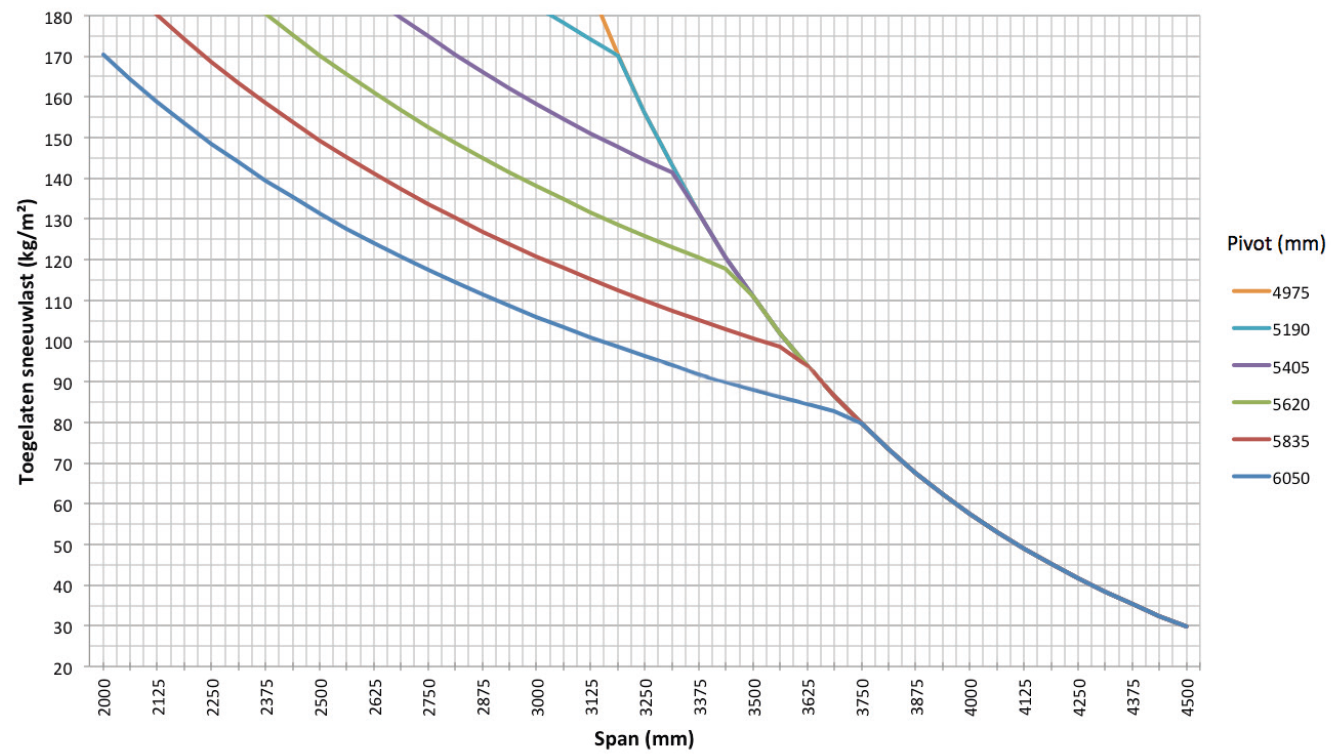 Maximale Windgeschwindigkeit beim Bedienen der Lamellen:50 km/hWindbeständig bis:120 km/h (bei geschlossenen Lamellen)Wasserabfuhr und Niederschlagsvolumen:Die Terrassenüberdachung kann eine Niederschlagsmenge abführen, die einem Regenschauer mit einer Intensität von 0,04 l/s/m² bis 0,05 l/s/m² entspricht, der max. 7 Minuten anhält. Solche Regengüsse kommen im Schnitt alle 2 Jahre vor. (Vgl. belgische Regenstatistik: NBN B 52-011)Garantie5 Jahre Produktgarantie auf die Struktur (für alle Mängel, die bei normaler haushaltlicher Nutzung und regelmäßiger Wartung auftreten können).5 Jahre Garantie auf die Somfy®- Automatisierung2 Jahre Garantie auf den Motor der rotierbaren Lamellen10 Jahre Garantie auf die Farbechtheit der Lackierung der Aluminiumprofile5 Jahre Garantie auf den Glanz (Lack)OptionenUp/Down LED-Beleuchtung:Integrierte, auf- und/oder abwärts gerichtete LED-Beleuchtung an der Innenseite des Rahmens auf der gesamten Länge.Up:Warmes weißes Licht 120 LEDs/m | +/-2800 K | 550-680 Lumen/mReines weißes Licht 120 LEDs/m | +/- 5000 K | 550-680 Lumen/mDown:Warmes weißes Licht 120 LEDs/m | +/-2800 K | 550-680 Lumen/mReines weißes Licht 120 LEDs/m | +/- 5000 K | 550-680 Lumen/mRGB  60 LEDs/m | 550-700 Lumen/mLoggia-SchiebelädenLoggia Schiebeläden bestehen aus einem pulverlackierten Aluminiumrahmen, der abhängig von der Durchgangshöhe Abmessungen von 40 x 40, 40 x 55 oder 40 x 70 mm hat. Die 40 mm breite Seite weist immer zur VorderseiteOptionen für die Verkleidung des Rahmens:Feststehende rechteckige AuminiumlamellenRotierbare rechteckige AluminiumlamellenFeststehende rechteckige Western Red Cedar-LamellenRotierbare rechteckige Western Red Cedar-LamellenGlasfaser-Screen-TuchDie Schiebeläden werden oben an Aluminiumschienen aufgehängt und gleiten unten in einer AluminiumschieneManuelle BedienungHöhenunterschiede im Boden bis zu 5 cm können mithilfe einer flexiblen unteren Führung ausgeglichen werdenEine ausführliche Produktbeschreibung finden Sie im Ausschreibungstext der Loggia®-SchiebelädenIntegrierte FixscreensBei einer Durchgangshöhe ≤ 2,8 m besteht die Möglichkeit, einen vertikalen Sonnenschutz in die Terrassenüberdachung zu integrierenDie Rahmenprofile der Grundstruktur bilden gleichzeitig auch das Gehäuse für den zenitalen Sonnenschutz.Die Seitenführungen sind aus stranggepresstem Aluminium gefertigt. Diese Seitenführungen sind dreiteiligDurch die stufenförmige Bauweise der Pfosten und Seitenführungen können die Seitenführungen einfach und passgenau auf die Pfosten geschraubt werdenEine ausführliche Produktbeschreibung finden Sie im Ausschreibungstext der FixscreensGlaswandIn Terrassenüberdachungen mit einer Durchgangshöhe bis 2600 mm können Glasschiebewände eingebaut werdenDie Glasprofile sind aus pulverlackierten, stranggepressten Aluminiumprofilen gefertigt.Die Bedienung erfolgt manuellAn der Unterseite werden die Glaspaneele von einer stranggepressten Aluminiumschiene gestützt, die mit einem korrosionsbeständigen Führungsstreifen versehen istDas Glas ist 10 mm dickes SicherheitsglasDie Glaswand kann mit einem Schloss abgeschlossen werden, das sich von beiden Seiten mit einem Schlüssel öffnen bzw. abschließen lässt.Beam:Die Terrassenüberdachung kann mit einem Beam-Modul ausgestattet werden. Dies ist ein Aluminiumgehäuse, das mit einem Heizelement (Heat) und Lautsprechern (Sound) versehen werden kann.Kann an der Innenseite der Rahmenprofile der Span-Seite montiert werden.Das Modul kann stufenlos um 30 ° drehbar eingestellt werden.Heat:Heizelement, das in das Beam-Modul integriert wird.Sichtbare, gewellte Platte wird schwarz eloxiert.KonvektionswärmeLeistung: 2600 W/Heat, Stromstärke = 12 A/HeatIP65RTS-Bedienung (exklusive Empfänger, Sender und Steuerung)Sound:Lautsprecher vom Typ „Flat Panel“, die in das Beam-Modul integriert werden.„Plane Wave“-Technologie25 W RMS/ Flat Panel-Lautsprecher50 W Spitzenleistung/ Flat Panel-LautsprecherIP65Anschluss: Anschluss an Tuner/Verstärker mit einem AudiokabelRegensensor-Kit: Inhalt: Regensensor, Befestigungsbügel, ZubehörFunktion:Bei Regen/Feuchtigkeit schließen sich die Lamellen automatischBei Regen in Verbindung mit Frost drehen sich die Lamellen in die zuvor eingestellte SchneepositionWird leicht geneigt montiert und enthält ein kleines Heizelement zum besseren Trocknen des SensorsWindsensor-Kit: Inhalt: Somfy RTS Windsensor Eolis & weiteres ZubehörFunktion: Bei Windgeschwindigkeiten > 50 km/h müssen die Lamellen entsprechend unseren Garantiebedingungen geschlossen werdenDer Windsensor hat gegenüber dem Regensensor PrioritätNormenDieses Produkt wurde entsprechend den folgenden Normen hergestellt und getestet: EN 13561